ПОЛОЖЕНИЕОбщие положения. Цели конкурса.1.1. Всероссийский конкурс студенческих работ «Животноводство с “Август-Агро”» (далее - конкурс) проводится в целях вовлечения студентов в научно-исследовательскую деятельность в области молочного животноводства, повышения интереса к современным технологиям ухода, лечения и профилактики заболеваний крупно-рогатого скота, а также формирования кадрового потенциала группы компаний «Август-Агро».1.2. Конкурс проводится на территории Российской Федерации.2. Сведения об организаторе конкурса2.1. Полное наименование Организатора: Общество с ограниченной ответственностью Управляющая компания «Август-Агро»2.2. Адрес: 420021, Республика Татарстан, г. Казань, ул. Каюма Насыри, д. 40 2.3.  ИНН 9717091110  КПП 7717010013. Условия конкурса3.1. Участниками конкурса могут стать студенты профильных ВУЗов.3.2. Конкурсантам предлагается выполнить работу по одной из тем в соответствии с уровнем подготовки:      3.2.1. Студентам 1, 2, 3 курсов:     по теме: Биологические аспекты развития телят молочного направления продуктивности в период от рождения и до отъема      3.2.2. Студентам 4,5 курсов: по теме «Выращивание ремонтных телок от 0 до 3 месяцев при промышленной технологии  производства молока на крупных комплексах»  3.3. Участники представляют на конкурс       3.3.1. краткое резюме о проекте в свободной форме (почему заинтересовала тема, конкурс) и сведения: ФИО, наименование учебного заведения, номер группы, контактный номер телефона.        3.3.2. конкурсную работу, оформленную в виде презентации в программе PowerPoint.3.4. Конкурсная работа должна отвечать следующим требованиям:- соответствие теме конкурса;- количество слайдов презентации не превышает 12- представление файла в формате ppt (pptx) или pdf.Работы, не соответствующие требованиям, не могут расцениваться в качестве конкурсных. 3.5. Поступившие на конкурс презентации оцениваются по следующим критериям:—  глубина раскрытия темы, информационная насыщенность;—  наличие в работе фактических примеров с реально работающих ферм;—  эстетичность подачи материала, креативный подход.3.6. Итоги подводятся в каждой из номинаций в соответствии с п.3.2.3.7. Подавая заявку, участник дает согласие на обработку Организатором персональных данных, направляемых Организатору в рамках Конкурса. Победители дают согласие на публикацию их фамилии, имени, отчества, фотографии, фрагментов конкурсных работ в открытых источниках по усмотрению Организатора. Участие в конкурсе означает полное принятие условий конкурса и согласие с ними.3.8. Участие в конкурсе является добровольным.4. Прием заявок на участие в конкурсе4.1. Конкурсные работы и краткие резюме представляются не позднее 14 апреля 2023г. по электронному адресу a.sabirova@avgust.com. Контактный телефон: 8 925 001 60 49.5. Призовой фонд5.1. Призовой фонд конкурса состоит из следующих призов:5.2. Денежные призы указаны за вычетом налога на доходы физических лиц (НДФЛ), который будет исчислен и уплачен Организатором в соответствии с законодательством РФ.5.3. Победители и авторы конкурсных работы, отмеченные конкурсной комиссией, будут награждены дипломами от Организатора конкурса.6. Подведение итогов конкурса и награждение победителей6.1. Победители конкурса будет определены конкурсной комиссией, сформированной из числа работников Организатора конкурса и/или внешних привлеченных экспертов.6.2. Определение победителей происходит следующим образом:Каждому участнику конкурса начисляют баллы по пятибалльной системе (от 0 до 5 баллов) по каждому из критериев п.3.5.По результатам суммирования баллов, выставленных членами конкурсной комиссии, формируется итоговый рейтинг участников по каждой из номинаций.Победителями конкурса признаются участники, занявшие первые три позиции в рейтинге. Первое место присуждается участнику с наибольшим суммарным баллом и занявшим соответственно верхнюю позицию в рейтинге. Второе место – следующему участнику рейтинга в порядке убывания баллов, соответственно – третье место занимает участник, занимающие третью позицию рейтинга. В случае равенства баллов нескольких участников на позициях рейтинга, обладатели призовых мест будут выбраны среди лидирующих участников открытым голосованием членов конкурсной комиссии.6.3. Итоги конкурса заносятся в протокол и подписываются членами конкурсной комиссии. Ознакомиться с протоколом может каждый участник конкурса по запросу у Организатора.6.4. Конкурсная комиссия оставляет за собой право не присуждать какое-либо призовое место в случае, если качество представленных работ не будет соответствовать выбранным критериям.6.5. Итоги конкурса будут подведены до 20 мая 2023 года, объявлены на торжественном мероприятии.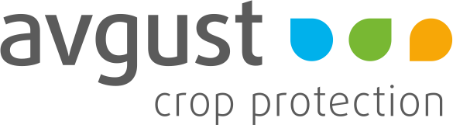 ПОЛОЖЕНИЕ О всероссийском конкурсе студенческих работ «Животноводство с “Август-Агро”»ОБЩЕСТВО С ОГРАНИЧЕННОЙ ОТВЕТСТВЕННОСТЬЮ
УПРАВЛЯЮЩАЯ КОМПАНИЯ 
«АВГУСТ-АГРО»ПОЛОЖЕНИЕ О всероссийском конкурсе студенческих работ «Животноводство с “Август-Агро”»ОБЩЕСТВО С ОГРАНИЧЕННОЙ ОТВЕТСТВЕННОСТЬЮ
УПРАВЛЯЮЩАЯ КОМПАНИЯ 
«АВГУСТ-АГРО»УтверждаюГенеральный директор
ООО УК «Август-Агро»УтверждаюГенеральный директор
ООО УК «Август-Агро»УтверждаюГенеральный директор
ООО УК «Август-Агро»Дата введения10.02.2023г.А.Ф.ГаляутдиновподписьСостав положенияОбщие положения. Цели конкурса.Сведения об организаторе конкурсаУсловия конкурса Прием заявок на участие в конкурсе Призовой фонд Подведение итогов конкурса и награждение победителей Общие положения. Цели конкурса.Сведения об организаторе конкурсаУсловия конкурса Прием заявок на участие в конкурсе Призовой фонд Подведение итогов конкурса и награждение победителей Общие положения. Цели конкурса.Сведения об организаторе конкурсаУсловия конкурса Прием заявок на участие в конкурсе Призовой фонд Подведение итогов конкурса и награждение победителей Общие положения. Цели конкурса.Сведения об организаторе конкурсаУсловия конкурса Прием заявок на участие в конкурсе Призовой фонд Подведение итогов конкурса и награждение победителей Наименование КоличествоВсего, руб.Приз за первое место в каждой из номинацийДенежная премия 250 000Приз за второе место в каждой из номинацийДенежная премия230 000Приз за третье место в каждой из номинацийДенежная премия220 000ИТОГО100 000